                                   Ҡ А Р А Р                                                                                Р Е Ш Е Н И ЕО бюджете сельского поселения Саитбабинский сельсовет муниципального района Гафурийский район Республики Башкортостан 
на 2022 год и на плановый период 2023 и 2024 годов1. Утвердить основные характеристики бюджета сельского поселения Саитбабинский сельсовет муниципального района Гафурийский район Республики Башкортостан на 2022 год:1) прогнозируемый общий объем доходов бюджета сельского поселения Саитбабинский сельсовет муниципального района Гафурийский район Республики Башкортостан в сумме 14 386 811,56 рублей;2) общий объем расходов бюджета сельского поселения Саитбабинский сельсовет муниципального района Гафурийский район Республики Башкортостан в сумме 14 386 811,56 рублей;3) дефицит бюджета сельского поселения Саитбабинский сельсовет муниципального района Гафурийский район Республики Башкортостан в сумме 0 рублей;4) источники финансирования дефицита бюджета сельского поселения Саитбабинский сельсовет муниципального района Гафурийский район Республики Башкортостан на 2022 год согласно приложению 1 к настоящему Решению.2. Утвердить основные характеристики бюджета сельского поселения Саитбабинский сельсовет муниципального района Гафурийский район Республики Башкортостан на плановый период 2023 и 2024 годов:1) прогнозируемый общий объем доходов бюджета сельского поселения Саитбабинский сельсовет муниципального района Гафурийский район Республики Башкортостан на 2023 год в сумме 4 852 966,08 рублей и на 2024 год в сумме 4 852 966,08 рублей;2) общий объем расходов бюджета сельского поселения Саитбабинский сельсовет муниципального района Гафурийский район Республики Башкортостан на 2023 год в сумме 4 852 966,08 рублей, в том числе условно утвержденные расходы в сумме 101 700,0 рублей, и на 2024 год в сумме 4 852 966,08 рублей, в том числе условно утвержденные расходы в сумме 203 500,0 рублей;3) дефицит бюджета сельского поселения Саитбабинский сельсовет муниципального района Гафурийский район Республики Башкортостан на 2023 год в сумме 0,00 рублей и на 2024 год в сумме 0,00 рублей;4) источники финансирования дефицита бюджета сельского поселения Саитбабинский сельсовет муниципального района Гафурийский район Республики Башкортостан на плановый период 2023 и 2024 годов согласно приложению 2 к настоящему Решению.3. Установить, что при зачислении в бюджет сельского поселения Саитбабинский сельсовет муниципального района Гафурийский район Республики Башкортостан безвозмездных поступлений в виде добровольных взносов (пожертвований) юридических и физических лиц для казенного учреждения, находящегося в ведении соответствующего главного распорядителя средств бюджета сельского поселения Саитбабинский сельсовет муниципального района Гафурийский район Республики Башкортостан, на сумму указанных поступлений увеличиваются бюджетные ассигнования соответствующему главному распорядителю средств бюджета сельского поселения Саитбабинский сельсовет муниципального района Гафурийский район Республики Башкортостан для последующего доведения в установленном порядке до указанного казенного учреждения лимитов бюджетных обязательств для осуществления расходов, соответствующих целям, на достижение которых предоставлены добровольные взносы (пожертвования).4. Установить поступления доходов в бюджет сельского поселения Саитбабинский сельсовет муниципального района Гафурийский район Республики Башкортостан:1) на 2022 год согласно приложению 3 к настоящему Решению;2) на плановый период 2023 и 2024 годов согласно приложению 4 
к настоящему Решению.5. Утвердить в пределах общего объема расходов бюджета сельского поселения Саитбабинский сельсовет муниципального района Гафурийский район Республики Башкортостан, установленного статьей 1 настоящего Решения, распределение бюджетных ассигнований:1) по разделам, подразделам, целевым статьям (муниципальным программам и непрограммным направлениям деятельности), группам видов расходов классификации расходов бюджетов:а) на 2022 год согласно приложению 5 к настоящему Решению;б) на плановый период 2023 и 2024 годов согласно приложению 6 
к настоящему Решению;2) по целевым статьям (муниципальным программам и непрограммным направлениям деятельности), группам видов расходов классификации расходов бюджетов:а) на 2022 год согласно приложению 7 к настоящему Решению;б) на плановый период 2023 и 2024 годов согласно приложению 8 
к настоящему Решению.6. Утвердить ведомственную структуру расходов бюджета сельского поселения Саитбабинский сельсовет муниципального района Гафурийский район Республики Башкортостан:1) на 2022 год согласно приложению 9 к настоящему Решению;2) на плановый период 2023 и 2024 годов согласно приложению 10 
к настоящему Решению.7. Утвердить общий объем бюджетных ассигнований на исполнение публичных нормативных обязательств на 2022 год в сумме 
0 рублей, на 2023 год в сумме 0 рублей и на 2024 год в сумме 0 рублей.8. Установить, что Решения и иные нормативные правовые акты сельского поселения Саитбабинский сельсовет муниципального района Гафурийский район Республики Башкортостан, предусматривающие принятие новых видов расходных обязательств или увеличение бюджетных ассигнований на исполнение существующих видов расходных обязательств сверх утвержденных в бюджете сельского поселения Саитбабинский сельсовет муниципального района Гафурийский район Республики Башкортостан на 2022 год и на плановый период 2023 и 2024 годов, а также сокращающие его доходную базу, подлежат исполнению при изыскании дополнительных источников доходов бюджета сельского поселения Саитбабинский сельсовет муниципального района Гафурийский район Республики Башкортостан и (или) сокращении бюджетных ассигнований по конкретным статьям расходов бюджета сельского поселения Саитбабинский сельсовет муниципального района Гафурийский район Республики Башкортостан при условии внесения соответствующих изменений в настоящее Решение.9. Проекты Решений и иных нормативных правовых актов сельского поселения Саитбабинский сельсовет муниципального района Гафурийский район Республики Башкортостан, требующие введения новых видов расходных обязательств или увеличения бюджетных ассигнований по существующим видам расходных обязательств сверх утвержденных в бюджете сельского поселения Саитбабинский сельсовет муниципального района Гафурийский район Республики Башкортостан на 2022 год и на плановый период 2023 и 2024 годов либо сокращающие его доходную базу, вносятся только при одновременном внесении предложений о дополнительных источниках доходов бюджета сельского поселения Саитбабинский сельсовет муниципального района Гафурийский район Республики Башкортостан и (или) сокращении бюджетных ассигнований по конкретным статьям расходов бюджета сельского поселения Саитбабинский сельсовет муниципального района Гафурийский район Республики Башкортостан.10. Установить размер резервного фонда Администрация сельского поселения Саитбабинский сельсовет муниципального района Гафурийский район Республики Башкортостан на 2021 год в сумме 10 000,0 рублей, на 2022 год в сумме 10 000,0 рублей, на 2023 год в сумме 10 000,0 рублей.11. Администрация сельского поселения Саитбабинский сельсовет муниципального района Гафурийский район Республики Башкортостан не вправе принимать решения, приводящие к увеличению в 2022–2024 годах численности работников органов местного самоуправления.12. Установить, что в 2022–2024 годах из бюджета сельского поселения Саитбабинский сельсовет муниципального района Гафурийский район Республики Башкортостан в соответствии с пунктами 2, 7 статьи 78 Бюджетного кодекса Российской Федерации, предоставляются субсидии (гранты в форме субсидий):1) транспортным организациям, осуществляющим перевозку пассажиров по государственным регулируемым ценам (тарифам);13. Утвердить:1) верхний предел муниципального долга на 1 января 2023 года в сумме 0 рублей, на 1 января 2024 года в сумме 0 рублей и на 1 января 2025 года в сумме 0 рублей, в том числе верхний предел долга по муниципальным гарантиям на 1 января 2023 года в сумме 0,00 рублей, на 1 января 2024 года в сумме 0,00 рублей, на 1 января 2025 года в сумме 0,00 рублей.14. Списать в установленном порядке, задолженность перед бюджетом сельского поселения Саитбабинский сельсовет муниципального района организаций всех организационно-правовых форм по средствам бюджета муниципального района, предоставленным на возвратной основе, процентам за пользование ими, пеням и штрафам, не имеющую источников погашения в связи с ликвидацией этих организаций вследствие признания их по решению суда несостоятельными (банкротами).15. Установить, что остатки средств бюджета сельского поселения Саитбабинский сельсовет муниципального района по состоянию на 1 января 2022 года в объеме:1) не более одной двенадцатой общего объема расходов бюджета сельского поселения Саитбабинский сельсовет муниципального района Гафурийский район Республики Башкортостан текущего финансового года направляются на покрытие временных кассовых разрывов, возникающих в ходе исполнения бюджета сельского поселения Саитбабинский сельсовет муниципального района Гафурийский район Республики Башкортостан;2) не превышающем сумму остатка неиспользованных бюджетных ассигнований направляются в 2022 году на увеличение бюджетных ассигнований  на оплату заключенных муниципальных контрактов на поставку товаров, выполнение работ, оказание услуг, подлежащих в соответствии с условиями этих муниципальных контрактов оплате в 2021 году.16. Установить в соответствии с пунктом 3 статьи 217 Бюджетного кодекса Российской Федерации, что основанием для внесения изменений в показатели сводной бюджетной росписи бюджета сельского поселения Саитбабинский сельсовет муниципального района Гафурийский район Республики Башкортостан на текущий финансовый год и на плановый период является распределение зарезервированных в составе утвержденных статьей 8 настоящего Решения:1) бюджетных ассигнований, предусмотренных по подразделу «Резервные фонды» раздела «Общегосударственные вопросы» классификации расходов бюджетов;2) бюджетных ассигнований, предусмотренных на осуществление бюджетных инвестиций в объекты капитального строительства на софинансирование объектов капитального строительства собственности сельского поселения, бюджетные инвестиции в которые осуществляются из местных бюджетов;17. Настоящее Решение вступает в силу с 1 января 2022 года.18. Решение подлежит официальному опубликованию не позднее 10 дней после его подписания в установленном порядке.Глава сельского поселенияСаитбабинский сельсоветМуниципального районаГафурийский районРеспублики Башкортостан                                           В.С.Кунафинс. Саитбаба,от «24» декабря 2021 г.№ 66-218Приложение № 1к решению Совета сельского поселения Саитбабинский сельсовет муниципального района Гафурийский район Республики Башкортостан"О бюджете сельского поселения Саитбабинский сельсовет муниципального района Гафурийский районРеспублики Башкортостан на 2022 год и наплановый период 2023 и 2024 годов"№ 66-218Источники финансирования дефицита бюджета сельского поселенияСаитбабинский сельсовет муниципального района Гафурийский районРеспублики Башкортостан на 2022 год(рублей)Приложение № 2к решению Совета сельского поселения Саитбабинский сельсовет муниципального района Гафурийский район Республики Башкортостан"О бюджете сельского поселения Саитбабинский сельсовет муниципального района Гафурийский районРеспублики Башкортостан на 2022 год и наплановый период 2023 и 2024 годов"№ 66-218Источники финансирования дефицита бюджета сельского поселенияСаитбабинский сельсовет муниципального района Гафурийский районРеспублики Башкортостан на плановый период 2023 и 2024 годов(рублей)Приложение № 3к решению Совета сельского поселения Саитбабинский сельсовет муниципального района Гафурийский район Республики Башкортостан"О бюджете сельского поселения Саитбабинский сельсовет муниципального района Гафурийский районРеспублики Башкортостан на 2022 год и наплановый период 2023 и 2024 годов"№ 66-218Поступление доходов в бюджет сельского поселения Саитбабинский сельсовет муниципального района Гафурийский район Республики Башкортостан на 2022 год		(в рублях)Приложение № 4к решению Совета сельского поселения Саитбабинский сельсовет муниципального района Гафурийский район Республики Башкортостан"О бюджете сельского поселения Саитбабинский сельсовет муниципального района Гафурийский районРеспублики Башкортостан на 2022 год и наплановый период 2023 и 2024 годов"№ 66-218Поступление доходов в бюджет сельского поселения Саитбабинский сельсовет муниципального района Гафурийский район Республики Башкортостан на плановый период 2022-2023 годов			(в рублях)Приложение № 5		к проекту решения Совета муниципального района Гафурийский район Республики Башкортостан 		"О бюджете сельского поселения		Саитбабинский сельсовет муниципального района Гафурийский район  Республики Башкортостан на 2022 год		и плановый период 2023 и 2024 годов" 	№ 66-218Распределение бюджетных ассигнований на 2022 год по разделам, подразделам, целевым статьям (муниципальным программам и непрограммным направлениям деятельности), группам видов расходов классификации расходов бюджетовЕд.Изм.: рублейПриложение № 6			к проекту решения Совета муниципального района Гафурийский районРеспублики Башкортостан 			"О бюджете сельского поселения		Саитбабинский сельсовет муниципального района Гафурийский район  Республики Башкортостан на 2022 год	и плановый период 2023 и 2024 годов" 	№ 66-218 Распределение бюджетных ассигнований на плановый период 2023 и 2024 годов по разделам, подразделам, целевым статьям (муниципальным программам и непрограммным направлениям деятельности), группам видов расходов классификации расходов бюджетовЕд.Изм.: рублейПриложение № 7				к проекту решения Совета муниципального района Гафурийский район	Республики Башкортостан 				"О бюджете сельского поселения		Саитбабинский сельсовет муниципального района Гафурийский район  Республики Башкортостан на 2022 год		и плановый период 2023 и 2024 годов" 	№  	66-218Распределение бюджетных ассигнований на 2022 год по целевым статьям (муниципальным программам и непрограммным направлениям деятельности), группам видов расходов классификации расходов бюджетовЕд.Изм.: рублейПриложение № 8					к проекту решения Совета  			муниципального района Гафурийский район	Республики Башкортостан 				"О бюджете сельского поселения		Саитбабинский сельсовет				муниципального района Гафурийский район  Республики Башкортостан на 2022 год		и плановый период 2023 и 2024 годов" 	№ 66-218Распределение бюджетных ассигнований на плановый период 2023 и 2024 годов по целевым статьям (муниципальным программам и непрограммным направлениям деятельности), группам видов расходов классификации расходов бюджетов 					Ед.Изм.: рублейПриложение № 9					к проекту решения Совета  			муниципального района Гафурийский район	Республики Башкортостан 				"О бюджете сельского поселения		Саитбабинский сельсовет				муниципального района Гафурийский район  Республики Башкортостан на 2022 год		и плановый период 2023 и 2024 годов" 	№ 66-218Ведомственная структура расходов бюджета на 2022 год 					        Ед.Изм.: рублейПриложение № 10					к проекту решения Совета  			муниципального района Гафурийский район	Республики Башкортостан 				"О бюджете сельского поселения		Саитбабинский сельсовет				муниципального района Гафурийский район  Республики Башкортостан на 2022 год		и плановый период 2023 и 2024 годов" 	№  	66-218Ведомственная структура расходов бюджета на плановый период 2023 и 2024 годов				Ед.Изм.: рублейБАШКОРТОСТАН РЕСПУБЛИКАҺЫFАФУРИ  РАЙОНЫМУНИЦИПАЛЬ РАЙОНЫНЫҢСӘЙЕТБАБА АУЫЛ  СОВЕТЫАУЫЛ  БИЛӘМӘҺЕСОВЕТЫБАШКОРТОСТАН РЕСПУБЛИКАҺЫFАФУРИ  РАЙОНЫМУНИЦИПАЛЬ РАЙОНЫНЫҢСӘЙЕТБАБА АУЫЛ  СОВЕТЫАУЫЛ  БИЛӘМӘҺЕСОВЕТЫ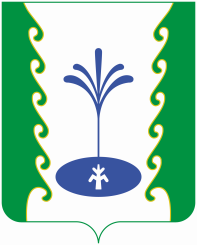 СОВЕТ СЕЛЬСКОГО  ПОСЕЛЕНИЯ САИТБАБИНСКИЙ СЕЛЬСОВЕТ МУНИЦИПАЛЬНОГО РАЙОНА ГАФУРИЙСКИЙ  РАЙОНРЕСПУБЛИКИ БАШКОРТОСТАНСОВЕТ СЕЛЬСКОГО  ПОСЕЛЕНИЯ САИТБАБИНСКИЙ СЕЛЬСОВЕТ МУНИЦИПАЛЬНОГО РАЙОНА ГАФУРИЙСКИЙ  РАЙОНРЕСПУБЛИКИ БАШКОРТОСТАНКодНаименование кодаклассификации источников финансирования дефицитов бюджетовСумма01 00 00 00 00 0000 000Источники внутреннего финансирования дефицита бюджета00,001 05 02 01 10 0000 000Изменение остатков средств на счетах поучету средств бюджета00,0КодНаименование кода классификации источников финансирования дефицитов бюджетовСуммаСуммаКодНаименование кода классификации источников финансирования дефицитов бюджетов2023 год2024 год01 00 00 00 00 0000 000Источники внутреннего финансирования дефицита бюджета00,000,001 05 02 01 10 0000 000Изменение остатков средств на счетах поучету средств бюджета00,000,0Код вида, подвида доходов бюджетаНаименованиеСуммаВСЕГО14 386 811,561 00 00 000 00 0000 000НАЛОГОВЫЕ И НЕНАЛОГОВЫЕ ДОХОДЫ995 000,001 01 00 000 00 0000 000НАЛОГИ НА ПРИБЫЛЬ, ДОХОДЫ52 000,001 01 02 000 01 0000 110Налог на доходы физических лиц52 000,001 01 02 010 01 0000 110Налог на доходы физических лиц с доходов, источником которых является налоговый агент, за исключением доходов, в отношении которых исчисление и уплата налога осуществляются в соответствии со статьями 227, 227.1 и 228 Налогового кодекса Российской Федерации52 000,001 06 00 000 00 0000 000НАЛОГИ НА ИМУЩЕСТВО891 000,001 06 01 000 10 0000 110Налог на имущество физических лиц47 000,001 06 01 030 10 0000 110Налог на имущество физических лиц, взимаемый по ставкам, применяемым к объектам налогообложения, расположенным в границах сельских поселений47 000,001 06 06 000 00 0000 110Земельный налог844 000,001 06 06 030 00 0000 110Земельный налог с организаций39 000,001 06 06 033 10 0000 110Земельный налог с организаций, обладающих земельным участком, расположенным в границах сельских поселений39 000,001 06 06 040 00 0000 110Земельный налог с физических лиц805 000,001 06 06 043 10 0000 110Земельный налог с физических лиц, обладающих земельным участком, расположенным в границах сельских поселений805 000,001 08 00 000 00 0000 000ГОСУДАРСТВЕННАЯ ПОШЛИНА22 000,001 08 04 000 01 0000 110Государственная пошлина за совершение нотариальных действий (за исключением действий, совершаемых консульскими учреждениями Российской Федерации)22 000,001 08 04 020 01 0000 110Государственная пошлина за совершение нотариальных действий должностными лицами органов местного самоуправления, уполномоченными в соответствии с законодательными актами Российской Федерации на совершение нотариальных действий22 000,001 11 00 000 00 0000 000ДОХОДЫ ОТ ИСПОЛЬЗОВАНИЯ ИМУЩЕСТВА, НАХОДЯЩЕГОСЯ В ГОСУДАРСТВЕННОЙ И МУНИЦИПАЛЬНОЙ СОБСТВЕННОСТИ30 000,001 11 05 000 00 0000 120Доходы, получаемые в виде арендной либо иной платы за передачу в возмездное пользование государственного и муниципального имущества (за исключением имущества бюджетных и автономных учреждений, а также имущества государственных и муниципальных унитарных предприятий, в том числе казенных)30 000,001 11 05 030 00 0000 120Доходы от сдачи в аренду имущества, находящегося в оперативном управлении органов государственной власти, органов местного самоуправления, органов управления государственными внебюджетными фондами и созданных ими учреждений (за исключением имущества бюджетных и автономных учреждений)30 000,001 11 05 035 10 0000 120Доходы от сдачи в аренду имущества, находящегося в оперативном управлении органов управления сельских поселений и созданных ими учреждений (за исключением имущества муниципальных бюджетных и автономных учреждений)30 000,002 00 00 000 00 0000 000БЕЗВОЗМЕЗДНЫЕ ПОСТУПЛЕНИЯ13 391 811,56 2 02 00 000 00 0000 000БЕЗВОЗМЕЗДНЫЕ ПОСТУПЛЕНИЯ ОТ ДРУГИХ БЮДЖЕТОВ БЮДЖЕТНОЙ СИСТЕМЫ РОССИЙСКОЙ ФЕДЕРАЦИИ13 391 811,56 2 02 10 000 00 0000 150Дотации бюджетам бюджетной системы Российской Федерации3 556 966,08 2 02 16 001 00 0000 150Дотации на выравнивание бюджетной обеспеченности из бюджетов муниципальных районов, городских округов с внутригородским делением3 556 966,08 2 02 16 001 10 0000 150Дотации бюджетам сельских поселений на выравнивание бюджетной обеспеченности из бюджетов муниципальных районов3 556 966,08 2 02 25555 00 0000 150Субсидии бюджетам на реализацию программ формирования современной городской среды9 026 845,48 2 02 25555 10 0000 150Субсидии бюджетам сельских поселений на реализацию программ формирования современной городской среды9 026 845,48 2 02 30 000 00 0000 150Субвенции бюджетам бюджетной системы Российской Федерации308 000,00 2 02 35 118 10 0000 150Субвенции бюджетам сельских поселений на осуществление первичного воинского учета на территориях, где отсутствуют военные комиссариаты308 000,00 2 02 40 000 00 0000 150Иные межбюджетные трансферты500 000,00 2 02 49 999 10 7404 150Прочие межбюджетные трансферты, передаваемые бюджетам сельских поселений (мероприятия по благоустройству территорий населенных пунктов, коммунальному хозяйству, обеспечению мер пожарной безопасности и охране окружающей среды в границах сельских поселений)500 000,00 Код вида, подвида доходов бюджетаНаименованиеСуммаСуммаКод вида, подвида доходов бюджетаНаименование2023 год2024 годВСЕГО4 852 966,084 852 996,081 00 00 000 00 0000 000НАЛОГОВЫЕ И НЕНАЛОГОВЫЕ ДОХОДЫ1 215 000,001 261 000,001 01 00 000 00 0000 000НАЛОГИ НА ПРИБЫЛЬ, ДОХОДЫ52 000,0060 000,001 01 02 000 01 0000 110Налог на доходы физических лиц52 000,0060 000,001 01 02 010 01 0000 110Налог на доходы физических лиц с доходов, источником которых является налоговый агент, за исключением доходов, в отношении которых исчисление и уплата налога осуществляются в соответствии со статьями 227, 227.1 и 228 Налогового кодекса Российской Федерации52 000,0060 000,001 06 00 000 00 0000 000НАЛОГИ НА ИМУЩЕСТВО1 112 000,001 148 000,001 06 01 000 10 0000 110Налог на имущество физических лиц258 000,00284 000,001 06 01 030 10 0000 110Налог на имущество физических лиц, взимаемый по ставкам, применяемым к объектам налогообложения, расположенным в границах сельских поселений258 000,00284 000,001 06 06 000 00 0000 110Земельный налог854 000,00864 000,001 06 06 030 00 0000 110Земельный налог с организаций39 000,0035 000,001 06 06 033 10 0000 110Земельный налог с организаций, обладающих земельным участком, расположенным в границах сельских поселений39 000,0035 000,001 06 06 040 00 0000 110Земельный налог с физических лиц815 000,00829 000,001 06 06 043 10 0000 110Земельный налог с физических лиц, обладающих земельным участком, расположенным в границах сельских поселений815 000,00829 000,001 08 00 000 00 0000 000ГОСУДАРСТВЕННАЯ ПОШЛИНА21 000,0023 000,001 08 04 000 01 0000 110Государственная пошлина за совершение нотариальных действий (за исключением действий, совершаемых консульскими учреждениями Российской Федерации)21 000,0023 000,001 08 04 020 01 0000 110Государственная пошлина за совершение нотариальных действий должностными лицами органов местного самоуправления, уполномоченными в соответствии с законодательными актами Российской Федерации на совершение нотариальных действий21 000,0023 000,001 11 00 000 00 0000 000ДОХОДЫ ОТ ИСПОЛЬЗОВАНИЯ ИМУЩЕСТВА, НАХОДЯЩЕГОСЯ В ГОСУДАРСТВЕННОЙ И МУНИЦИПАЛЬНОЙ СОБСТВЕННОСТИ30 000,0030 000,001 11 05 000 00 0000 120Доходы, получаемые в виде арендной либо иной платы за передачу в возмездное пользование государственного и муниципального имущества (за исключением имущества бюджетных и автономных учреждений, а также имущества государственных и муниципальных унитарных предприятий, в том числе казенных)30 000,0030 000,001 11 05 030 00 0000 120Доходы от сдачи в аренду имущества, находящегося в оперативном управлении органов государственной власти, органов местного самоуправления, органов управления государственными внебюджетными фондами и созданных ими учреждений (за исключением имущества бюджетных и автономных учреждений)30 000,0030 000,001 11 05 035 10 0000 120Доходы от сдачи в аренду имущества, находящегося в оперативном управлении органов управления сельских поселений и созданных ими учреждений (за исключением имущества муниципальных бюджетных и автономных учреждений)30 000,0030 000,002 00 00 000 00 0000 000БЕЗВОЗМЕЗДНЫЕ ПОСТУПЛЕНИЯ3 637 966,08 3 591 996,08 2 02 00 000 00 0000 000БЕЗВОЗМЕЗДНЫЕ ПОСТУПЛЕНИЯ ОТ ДРУГИХ БЮДЖЕТОВ БЮДЖЕТНОЙ СИСТЕМЫ РОССИЙСКОЙ ФЕДЕРАЦИИ3 637 966,08 3 591 996,08 2 02 10 000 00 0000 150Дотации бюджетам бюджетной системы Российской Федерации3 329 966,08 3 283 996,08 2 02 16 001 00 0000 150Дотации на выравнивание бюджетной обеспеченности из бюджетов муниципальных районов, городских округов с внутригородским делением3 329 966,08 3 283 996,08 2 02 16 001 10 0000 150Дотации бюджетам сельских поселений на выравнивание бюджетной обеспеченности из бюджетов муниципальных районов3 329 966,08 3 283 996,08 2 02 30 000 00 0000 150Субвенции бюджетам бюджетной системы Российской Федерации308 000,00 308 000,00 2 02 35 118 10 0000 150Субвенции бюджетам сельских поселений на осуществление первичного воинского учета на территориях, где отсутствуют военные комиссариаты308 000,00 308 000,00 НаименованиеРзПрЦСРВР2022ВСЕГО14 386 811,56 ОБЩЕГОСУДАРСТВЕННЫЕ ВОПРОСЫ01002 747 000,00 Функционирование высшего должностного лица субъекта Российской Федерации и муниципального образования0102781 000,00 Муниципальная программа «Устойчивое развитие сельских территорий сельских поселений муниципального района Гафурийский район Республики Башкортостан»01025200000000781 000,00 Основное мероприятие «Руководство и управление в сфере установленных функций01025230000000781 000,00 Глава муниципального образования01025230002030781 000,00 Расходы на выплаты персоналу в целях обеспечения выполнения функций государственными (муниципальными) органами, казенными учреждениями, органами управления государственными внебюджетными фондами01025230002030100781 000,00 Функционирование Правительства Российской Федерации, высших исполнительных органов государственной власти субъектов Российской Федерации, местных администраций01041 956 000,00 Муниципальная программа «Устойчивое развитие сельских территорий сельских поселений муниципального района Гафурийский район Республики Башкортостан»010452000000001 956 000,00 Основное мероприятие «Руководство и управление в сфере установленных функций010452300000001 956 000,00 Аппараты органов государственной власти Республики Башкортостан010452300020401 956 000,00 Расходы на выплаты персоналу в целях обеспечения выполнения функций государственными (муниципальными) органами, казенными учреждениями, органами управления государственными внебюджетными фондами010452300020401001 686 000,00 Закупка товаров, работ и услуг для обеспечения государственных (муниципальных) нужд01045230002040200240 000,00 Иные бюджетные ассигнования0104523000204080030 000,00 Резервные фонды011110 000,00 Муниципальная программа «Устойчивое развитие сельских территорий сельских поселений муниципального района Гафурийский район Республики Башкортостан»0111520000000010 000,00 Основное мероприятие «Руководство и управление в сфере установленных функций0111523000000010 000,00 Резервные фонды местных администраций0111523000750010 000,00 Иные бюджетные ассигнования0111523000750080010 000,00 НАЦИОНАЛЬНАЯ ОБОРОНА0200308 000,00 Мобилизационная и вневойсковая подготовка0203308 000,00 Муниципальная программа «Устойчивое развитие сельских территорий сельских поселений муниципального района Гафурийский район Республики Башкортостан»02035200000000308 000,00 Основное мероприятие «Руководство и управление в сфере установленных функций02035230000000308 000,00 Субвенции на осуществление первичного воинского учета на территориях, где отсутствуют военные комиссариаты02035230051180308 000,00 Расходы на выплаты персоналу в целях обеспечения выполнения функций государственными (муниципальными) органами, казенными учреждениями, органами управления государственными внебюджетными фондами02035230051180100308 000,00 НАЦИОНАЛЬНАЯ БЕЗОПАСНОСТЬ И ПРАВООХРАНИТЕЛЬНАЯ ДЕЯТЕЛЬНОСТЬ0300254 600,00 Защита населения и территории от чрезвычайных ситуаций природного и техногенного характера, пожарная безопасность0310244 600,00 Муниципальная программа «Снижение рисков и смягчение последствий чрезвычайных ситуаций природного и техногенного характера в сельском поселении муниципального района Гафурийский район Республики Башкортостан»03105000000000244 600,00 Реализация мероприятий «Снижение рисков и смягчение последствий чрезвычайных ситуаций природного и техногенного характера в сельском поселении муниципального района Гафурийский район Республики Башкортостан»03105010000000244 600,00 Мероприятия по развитию инфраструктуры объектов противопожарной службы03105010024300244 600,00 Закупка товаров, работ и услуг для обеспечения государственных (муниципальных) нужд03105010024300200244 600,00 Другие вопросы в области национальной безопасности и правоохранительной деятельности031410 000,00 Муниципальная программа «Снижение рисков и смягчение последствий чрезвычайных ситуаций природного и техногенного характера в сельском поселении муниципального района Гафурийский район Республики Башкортостан»0314500000000010 000,00 Профилактика терроризма и экстремизма0314502000000010 000,00 Мероприятия по профилактике терроризма и экстремизма0314502002470010 000,00 Закупка товаров, работ и услуг для обеспечения государственных (муниципальных) нужд0314502002470020010 000,00 ЖИЛИЩНО-КОММУНАЛЬНОЕ ХОЗЯЙСТВО050011 077 211,56 Коммунальное хозяйство0502570 000,00 Муниципальная программа «Устойчивое развитие сельских территорий сельских поселений муниципального района Гафурийский район Республики Башкортостан»05025200000000570 000,00 Мероприятия по благоустройству сельских территорий05025210000000570 000,00 Мероприятия в области коммунального хозяйства05025210003560570 000,00 Закупка товаров, работ и услуг для обеспечения государственных (муниципальных) нужд05025210003560200540 000,00 Иные бюджетные ассигнования0502521000356080030 000,00 Благоустройство050310 507 211,56 Муниципальная программа «Формирование современной городской среды в муниципальном районе Гафурийский район Республики Башкортостан»050333000000009 502 211,56 Муниципальная программа «Формирование современной городской среды в муниципальном районе Гафурийский район Республики Башкортостан»050333100000009 502 211,56 Региональный проект «Формирование комфортной городской среды»0503331F2000009 502 211,56 Реализация программ формирования современной городской среды0503331F2555509 502 211,56 Закупка товаров, работ и услуг для обеспечения государственных (муниципальных) нужд0503331F2555502009 502 211,56 Муниципальная программа «Устойчивое развитие сельских территорий сельских поселений муниципального района Гафурийский район Республики Башкортостан»050352000000001 005 000,00 Мероприятия по благоустройству сельских территорий050352100000001 005 000,00 Мероприятия по благоустройству территорий населенных пунктов05035210006050505 000,00 Закупка товаров, работ и услуг для обеспечения государственных (муниципальных) нужд05035210006050200505 000,00 Иные межбюджетные трансферты на финансирование мероприятий по благоустройству территорий населенных пунктов, коммунальному хозяйству, обеспечению мер пожарной безопасности, осуществлению дорожной деятельности и охране окружающей среды в границах сельских поселений05035210074040500 000,00 Закупка товаров, работ и услуг для обеспечения государственных (муниципальных) нужд05035210074040200500 000,00 НаименованиеРзПрЦСРВР20232024ВСЕГО4 852 966,084 852 966,08ОБЩЕГОСУДАРСТВЕННЫЕ ВОПРОСЫ01002 740 000,002 740 000,00Функционирование высшего должностного лица субъекта Российской Федерации и муниципального образования0102781 000,00781 000,00Муниципальная программа «Устойчивое развитие сельских территорий сельских поселений муниципального района Гафурийский район Республики Башкортостан»01025200000000781 000,00781 000,00Основное мероприятие «Руководство и управление в сфере установленных функций01025230000000781 000,00781 000,00Глава муниципального образования01025230002030781 000,00781 000,00Расходы на выплаты персоналу в целях обеспечения выполнения функций государственными (муниципальными) органами, казенными учреждениями, органами управления государственными внебюджетными фондами01025230002030100781 000,00781 000,00Функционирование Правительства Российской Федерации, высших исполнительных органов государственной власти субъектов Российской Федерации, местных администраций01041 949 000,001 949 000,00Муниципальная программа «Устойчивое развитие сельских территорий сельских поселений муниципального района Гафурийский район Республики Башкортостан»010452000000001 949 000,001 949 000,00Основное мероприятие «Руководство и управление в сфере установленных функций010452300000001 949 000,001 949 000,00Аппараты органов государственной власти Республики Башкортостан010452300020401 949 000,001 949 000,00Расходы на выплаты персоналу в целях обеспечения выполнения функций государственными (муниципальными) органами, казенными учреждениями, органами управления государственными внебюджетными фондами010452300020401001 686 000,001 686 000,00Закупка товаров, работ и услуг для обеспечения государственных (муниципальных) нужд01045230002040200233 000,00233 000,00Иные бюджетные ассигнования0104523000204080030 000,0030 000,00Резервные фонды011110 000,0010 000,00Муниципальная программа «Устойчивое развитие сельских территорий сельских поселений муниципального района Гафурийский район Республики Башкортостан»0111520000000010 000,0010 000,00Основное мероприятие «Руководство и управление в сфере установленных функций0111523000000010 000,0010 000,00Резервные фонды местных администраций0111523000750010 000,0010 000,00Иные бюджетные ассигнования0111523000750080010 000,0010 000,00НАЦИОНАЛЬНАЯ ОБОРОНА0200308 000,00308 000,00Мобилизационная и вневойсковая подготовка0203308 000,00308 000,00Муниципальная программа «Устойчивое развитие сельских территорий сельских поселений муниципального района Гафурийский район Республики Башкортостан»02035200000000308 000,00308 000,00Основное мероприятие «Руководство и управление в сфере установленных функций02035230000000308 000,00308 000,00Субвенции на осуществление первичного воинского учета на территориях, где отсутствуют военные комиссариаты02035230051180308 000,00308 000,00Расходы на выплаты персоналу в целях обеспечения выполнения функций государственными (муниципальными) органами, казенными учреждениями, органами управления государственными внебюджетными фондами02035230051180100308 000,00308 000,00НАЦИОНАЛЬНАЯ БЕЗОПАСНОСТЬ И ПРАВООХРАНИТЕЛЬНАЯ ДЕЯТЕЛЬНОСТЬ0300259 600,00259 600,00Защита населения и территории от чрезвычайных ситуаций природного и техногенного характера, пожарная безопасность0310249 600,00249 600,00Муниципальная программа «Снижение рисков и смягчение последствий чрезвычайных ситуаций природного и техногенного характера в сельском поселении муниципального района Гафурийский район Республики Башкортостан»03105000000000249 600,00249 600,00Реализация мероприятий «Снижение рисков и смягчение последствий чрезвычайных ситуаций природного и техногенного характера в сельском поселении муниципального района Гафурийский район Республики Башкортостан»03105010000000249 600,00249 600,00Мероприятия по развитию инфраструктуры объектов противопожарной службы03105010024300249 600,00249 600,00Закупка товаров, работ и услуг для обеспечения государственных (муниципальных) нужд03105010024300200249 600,00249 600,00Другие вопросы в области национальной безопасности и правоохранительной деятельности031410 000,0010 000,00Муниципальная программа «Снижение рисков и смягчение последствий чрезвычайных ситуаций природного и техногенного характера в сельском поселении муниципального района Гафурийский район Республики Башкортостан»0314500000000010 000,0010 000,00Профилактика терроризма и экстремизма0314502000000010 000,0010 000,00Мероприятия по профилактике терроризма и экстремизма0314502002470010 000,0010 000,00Закупка товаров, работ и услуг для обеспечения государственных (муниципальных) нужд0314502002470020010 000,0010 000,00ЖИЛИЩНО-КОММУНАЛЬНОЕ ХОЗЯЙСТВО05001 443 666,081 341 866,08Коммунальное хозяйство0502463 300,00361 500,00Муниципальная программа «Устойчивое развитие сельских территорий сельских поселений муниципального района Гафурийский район Республики Башкортостан»05025200000000463 300,00361 500,00Мероприятия по благоустройству сельских территорий05025210000000463 300,00361 500,00Мероприятия в области коммунального хозяйства05025210003560463 300,00361 500,00Закупка товаров, работ и услуг для обеспечения государственных (муниципальных) нужд05025210003560200433 300,00331 500,00Иные бюджетные ассигнования0502521000356080030 000,0030 000,00Благоустройство0503980 366,08980 366,08Муниципальная программа «Формирование современной городской среды в муниципальном районе Гафурийский район Республики Башкортостан»05033300000000475 366,08475 366,08Муниципальная программа «Формирование современной городской среды в муниципальном районе Гафурийский район Республики Башкортостан»05033310000000475 366,08475 366,08Региональный проект «Формирование комфортной городской среды»0503331F200000475 366,08475 366,08Реализация программ формирования современной городской среды0503331F255550475 366,08475 366,08Закупка товаров, работ и услуг для обеспечения государственных (муниципальных) нужд0503331F255550200475 366,08475 366,08Муниципальная программа «Устойчивое развитие сельских территорий сельских поселений муниципального района Гафурийский район Республики Башкортостан»05035200000000505 000,00505 000,00Мероприятия по благоустройству сельских территорий05035210000000505 000,00505 000,00Мероприятия по благоустройству территорий населенных пунктов05035210006050505 000,00505 000,00Закупка товаров, работ и услуг для обеспечения государственных (муниципальных) нужд05035210006050200505 000,00505 000,009900101 700,00203 500,00Условно утвержденные расходы9999101 700,00203 500,00Условно утвержденная информация99999900000000101 700,00203 500,00Непрограммные расходы99999900099999101 700,00203 500,00Иные средства99999900099999900101 700,00203 500,00НаименованиеЦСРВР2022ВСЕГО14 386 811,56 Муниципальная программа «Устойчивое развитие сельских территорий сельских поселений муниципального района Гафурийский район Республики Башкортостан»5200000000781 000,00 Основное мероприятие «Руководство и управление в сфере установленных функций5230000000781 000,00 Глава муниципального образования5230002030781 000,00 Расходы на выплаты персоналу в целях обеспечения выполнения функций государственными (муниципальными) органами, казенными учреждениями, органами управления государственными внебюджетными фондами5230002030100781 000,00 Муниципальная программа «Устойчивое развитие сельских территорий сельских поселений муниципального района Гафурийский район Республики Башкортостан»52000000001 956 000,00 Основное мероприятие «Руководство и управление в сфере установленных функций52300000001 956 000,00 Аппараты органов государственной власти Республики Башкортостан52300020401 956 000,00 Расходы на выплаты персоналу в целях обеспечения выполнения функций государственными (муниципальными) органами, казенными учреждениями, органами управления государственными внебюджетными фондами52300020401001 686 000,00 Закупка товаров, работ и услуг для обеспечения государственных (муниципальных) нужд5230002040200240 000,00 Иные бюджетные ассигнования523000204080030 000,00 Муниципальная программа «Устойчивое развитие сельских территорий сельских поселений муниципального района Гафурийский район Республики Башкортостан»520000000010 000,00 Основное мероприятие «Руководство и управление в сфере установленных функций523000000010 000,00 Резервные фонды местных администраций523000750010 000,00 Иные бюджетные ассигнования523000750080010 000,00 Муниципальная программа «Устойчивое развитие сельских территорий сельских поселений муниципального района Гафурийский район Республики Башкортостан»5200000000308 000,00 Основное мероприятие «Руководство и управление в сфере установленных функций5230000000308 000,00 Субвенции на осуществление первичного воинского учета на территориях, где отсутствуют военные комиссариаты5230051180308 000,00 Расходы на выплаты персоналу в целях обеспечения выполнения функций государственными (муниципальными) органами, казенными учреждениями, органами управления государственными внебюджетными фондами5230051180100308 000,00 Муниципальная программа «Снижение рисков и смягчение последствий чрезвычайных ситуаций природного и техногенного характера в сельском поселении муниципального района Гафурийский район Республики Башкортостан»5000000000244 600,00 Реализация мероприятий «Снижение рисков и смягчение последствий чрезвычайных ситуаций природного и техногенного характера в сельском поселении муниципального района Гафурийский район Республики Башкортостан»5010000000244 600,00 Мероприятия по развитию инфраструктуры объектов противопожарной службы5010024300244 600,00 Закупка товаров, работ и услуг для обеспечения государственных (муниципальных) нужд5010024300200244 600,00 Муниципальная программа «Снижение рисков и смягчение последствий чрезвычайных ситуаций природного и техногенного характера в сельском поселении муниципального района Гафурийский район Республики Башкортостан»500000000010 000,00 Профилактика терроризма и экстремизма502000000010 000,00 Мероприятия по профилактике терроризма и экстремизма502002470010 000,00 Закупка товаров, работ и услуг для обеспечения государственных (муниципальных) нужд502002470020010 000,00 Муниципальная программа «Устойчивое развитие сельских территорий сельских поселений муниципального района Гафурийский район Республики Башкортостан»5200000000570 000,00 Мероприятия по благоустройству сельских территорий5210000000570 000,00 Мероприятия в области коммунального хозяйства5210003560570 000,00 Закупка товаров, работ и услуг для обеспечения государственных (муниципальных) нужд5210003560200540 000,00 Иные бюджетные ассигнования521000356080030 000,00 Муниципальная программа «Формирование современной городской среды в муниципальном районе Гафурийский район Республики Башкортостан»33000000009 502 211,56 Муниципальная программа «Формирование современной городской среды в муниципальном районе Гафурийский район Республики Башкортостан»33100000009 502 211,56 Региональный проект «Формирование комфортной городской среды»331F2000009 502 211,56 Реализация программ формирования современной городской среды331F2555509 502 211,56 Закупка товаров, работ и услуг для обеспечения государственных (муниципальных) нужд331F2555502009 502 211,56 Муниципальная программа «Устойчивое развитие сельских территорий сельских поселений муниципального района Гафурийский район Республики Башкортостан»52000000001 005 000,00 Мероприятия по благоустройству сельских территорий52100000001 005 000,00 Мероприятия по благоустройству территорий населенных пунктов5210006050505 000,00 Закупка товаров, работ и услуг для обеспечения государственных (муниципальных) нужд5210006050200505 000,00 Иные межбюджетные трансферты на финансирование мероприятий по благоустройству территорий населенных пунктов, коммунальному хозяйству, обеспечению мер пожарной безопасности, осуществлению дорожной деятельности и охране окружающей среды в границах сельских поселений5210074040500 000,00 Закупка товаров, работ и услуг для обеспечения государственных (муниципальных) нужд5210074040200500 000,00 НаименованиеЦСРВР20232024ВСЕГО4 852 966,084 852 966,08Муниципальная программа «Устойчивое развитие сельских территорий сельских поселений муниципального района Гафурийский район Республики Башкортостан»5200000000781 000,00781 000,00Основное мероприятие «Руководство и управление в сфере установленных функций5230000000781 000,00781 000,00Глава муниципального образования5230002030781 000,00781 000,00Расходы на выплаты персоналу в целях обеспечения выполнения функций государственными (муниципальными) органами, казенными учреждениями, органами управления государственными внебюджетными фондами5230002030100781 000,00781 000,00Муниципальная программа «Устойчивое развитие сельских территорий сельских поселений муниципального района Гафурийский район Республики Башкортостан»52000000001 949 000,001 949 000,00Основное мероприятие «Руководство и управление в сфере установленных функций52300000001 949 000,001 949 000,00Аппараты органов государственной власти Республики Башкортостан52300020401 949 000,001 949 000,00Расходы на выплаты персоналу в целях обеспечения выполнения функций государственными (муниципальными) органами, казенными учреждениями, органами управления государственными внебюджетными фондами52300020401001 686 000,001 686 000,00Закупка товаров, работ и услуг для обеспечения государственных (муниципальных) нужд5230002040200233 000,00233 000,00Иные бюджетные ассигнования523000204080030 000,0030 000,00Муниципальная программа «Устойчивое развитие сельских территорий сельских поселений муниципального района Гафурийский район Республики Башкортостан»520000000010 000,0010 000,00Основное мероприятие «Руководство и управление в сфере установленных функций523000000010 000,0010 000,00Резервные фонды местных администраций523000750010 000,0010 000,00Иные бюджетные ассигнования523000750080010 000,0010 000,00Муниципальная программа «Устойчивое развитие сельских территорий сельских поселений муниципального района Гафурийский район Республики Башкортостан»5200000000308 000,00308 000,00Основное мероприятие «Руководство и управление в сфере установленных функций5230000000308 000,00308 000,00Субвенции на осуществление первичного воинского учета на территориях, где отсутствуют военные комиссариаты5230051180308 000,00308 000,00Расходы на выплаты персоналу в целях обеспечения выполнения функций государственными (муниципальными) органами, казенными учреждениями, органами управления государственными внебюджетными фондами5230051180100308 000,00308 000,00Муниципальная программа «Снижение рисков и смягчение последствий чрезвычайных ситуаций природного и техногенного характера в сельском поселении муниципального района Гафурийский район Республики Башкортостан»5000000000249 600,00249 600,00Реализация мероприятий «Снижение рисков и смягчение последствий чрезвычайных ситуаций природного и техногенного характера в сельском поселении муниципального района Гафурийский район Республики Башкортостан»5010000000249 600,00249 600,00Мероприятия по развитию инфраструктуры объектов противопожарной службы5010024300249 600,00249 600,00Закупка товаров, работ и услуг для обеспечения государственных (муниципальных) нужд5010024300200249 600,00249 600,00Муниципальная программа «Снижение рисков и смягчение последствий чрезвычайных ситуаций природного и техногенного характера в сельском поселении муниципального района Гафурийский район Республики Башкортостан»500000000010 000,0010 000,00Профилактика терроризма и экстремизма502000000010 000,0010 000,00Мероприятия по профилактике терроризма и экстремизма502002470010 000,0010 000,00Закупка товаров, работ и услуг для обеспечения государственных (муниципальных) нужд502002470020010 000,0010 000,00Муниципальная программа «Устойчивое развитие сельских территорий сельских поселений муниципального района Гафурийский район Республики Башкортостан»5200000000463 300,00361 500,00Мероприятия по благоустройству сельских территорий5210000000463 300,00361 500,00Мероприятия в области коммунального хозяйства5210003560463 300,00361 500,00Закупка товаров, работ и услуг для обеспечения государственных (муниципальных) нужд5210003560200433 300,00331 500,00Иные бюджетные ассигнования521000356080030 000,0030 000,00Муниципальная программа «Формирование современной городской среды в муниципальном районе Гафурийский район Республики Башкортостан»3300000000475 366,08475 366,08Муниципальная программа «Формирование современной городской среды в муниципальном районе Гафурийский район Республики Башкортостан»3310000000475 366,08475 366,08Региональный проект «Формирование комфортной городской среды»331F200000475 366,08475 366,08Реализация программ формирования современной городской среды331F255550475 366,08475 366,08Закупка товаров, работ и услуг для обеспечения государственных (муниципальных) нужд331F255550200475 366,08475 366,08Муниципальная программа «Устойчивое развитие сельских территорий сельских поселений муниципального района Гафурийский район Республики Башкортостан»5200000000505 000,00505 000,00Мероприятия по благоустройству сельских территорий5210000000505 000,00505 000,00Мероприятия по благоустройству территорий населенных пунктов5210006050505 000,00505 000,00Закупка товаров, работ и услуг для обеспечения государственных (муниципальных) нужд5210006050200505 000,00505 000,00Условно утвержденная информация9900000000101 700,00203 500,00Непрограммные расходы9900099999101 700,00203 500,00Иные средства9900099999900101 700,00203 500,00НаименованиеВед-воЦСРВР2022ВСЕГО14 386 811,56 Глава муниципального образования7915230002030781 000,00 Расходы на выплаты персоналу в целях обеспечения выполнения функций государственными (муниципальными) органами, казенными учреждениями, органами управления государственными внебюджетными фондами7915230002030100781 000,00 Аппараты органов государственной власти Республики Башкортостан79152300020401 956 000,00 Расходы на выплаты персоналу в целях обеспечения выполнения функций государственными (муниципальными) органами, казенными учреждениями, органами управления государственными внебюджетными фондами79152300020401001 686 000,00 Закупка товаров, работ и услуг для обеспечения государственных (муниципальных) нужд7915230002040200240 000,00 Иные бюджетные ассигнования791523000204080030 000,00 Резервные фонды местных администраций791523000750010 000,00 Иные бюджетные ассигнования791523000750080010 000,00 Субвенции на осуществление первичного воинского учета на территориях, где отсутствуют военные комиссариаты7915230051180308 000,00 Расходы на выплаты персоналу в целях обеспечения выполнения функций государственными (муниципальными) органами, казенными учреждениями, органами управления государственными внебюджетными фондами7915230051180100308 000,00 Мероприятия по развитию инфраструктуры объектов противопожарной службы7915010024300244 600,00 Закупка товаров, работ и услуг для обеспечения государственных (муниципальных) нужд7915010024300200244 600,00 Мероприятия по профилактике терроризма и экстремизма791502002470010 000,00 Закупка товаров, работ и услуг для обеспечения государственных (муниципальных) нужд791502002470020010 000,00 Мероприятия в области коммунального хозяйства7915210003560570 000,00 Закупка товаров, работ и услуг для обеспечения государственных (муниципальных) нужд7915210003560200540 000,00 Иные бюджетные ассигнования791521000356080030 000,00 Реализация программ формирования современной городской среды791331F2555509 502 211,56 Закупка товаров, работ и услуг для обеспечения государственных (муниципальных) нужд791331F2555502009 502 211,56 Мероприятия по благоустройству территорий населенных пунктов7915210006050505 000,00 Закупка товаров, работ и услуг для обеспечения государственных (муниципальных) нужд7915210006050200505 000,00 Иные межбюджетные трансферты на финансирование мероприятий по благоустройству территорий населенных пунктов, коммунальному хозяйству, обеспечению мер пожарной безопасности, осуществлению дорожной деятельности и охране окружающей среды в границах сельских поселений7915210074040500 000,00 Закупка товаров, работ и услуг для обеспечения государственных (муниципальных) нужд7915210074040200500 000,00 НаименованиеВед-воЦСРВР20232024ВСЕГО4 852 966,084 852 966,08Глава муниципального образования7915230002030781 000,00781 000,00Расходы на выплаты персоналу в целях обеспечения выполнения функций государственными (муниципальными) органами, казенными учреждениями, органами управления государственными внебюджетными фондами7915230002030100781 000,00781 000,00Аппараты органов государственной власти Республики Башкортостан79152300020401 949 000,001 949 000,00Расходы на выплаты персоналу в целях обеспечения выполнения функций государственными (муниципальными) органами, казенными учреждениями, органами управления государственными внебюджетными фондами79152300020401001 686 000,001 686 000,00Закупка товаров, работ и услуг для обеспечения государственных (муниципальных) нужд7915230002040200233 000,00233 000,00Иные бюджетные ассигнования791523000204080030 000,0030 000,00Резервные фонды местных администраций791523000750010 000,0010 000,00Иные бюджетные ассигнования791523000750080010 000,0010 000,00Субвенции на осуществление первичного воинского учета на территориях, где отсутствуют военные комиссариаты7915230051180308 000,00308 000,00Расходы на выплаты персоналу в целях обеспечения выполнения функций государственными (муниципальными) органами, казенными учреждениями, органами управления государственными внебюджетными фондами7915230051180100308 000,00308 000,00Мероприятия по развитию инфраструктуры объектов противопожарной службы7915010024300249 600,00249 600,00Закупка товаров, работ и услуг для обеспечения государственных (муниципальных) нужд7915010024300200249 600,00249 600,00Мероприятия по профилактике терроризма и экстремизма791502002470010 000,0010 000,00Закупка товаров, работ и услуг для обеспечения государственных (муниципальных) нужд791502002470020010 000,0010 000,00Мероприятия в области коммунального хозяйства7915210003560463 300,00361 500,00Закупка товаров, работ и услуг для обеспечения государственных (муниципальных) нужд7915210003560200433 300,00331 500,00Иные бюджетные ассигнования791521000356080030 000,0030 000,00Реализация программ формирования современной городской среды791331F255550475 366,08475 366,08Закупка товаров, работ и услуг для обеспечения государственных (муниципальных) нужд791331F255550200475 366,08475 366,08Мероприятия по благоустройству территорий населенных пунктов7915210006050505 000,00505 000,00Закупка товаров, работ и услуг для обеспечения государственных (муниципальных) нужд7915210006050200505 000,00505 000,00Непрограммные расходы7919900099999101 700,00203 500,00Иные средства7919900099999900101 700,00203 500,00